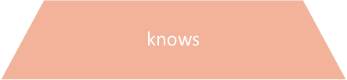 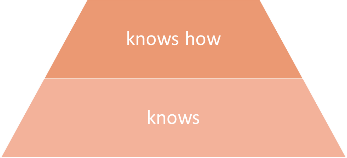 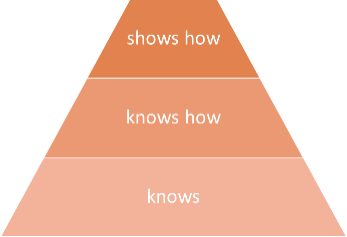 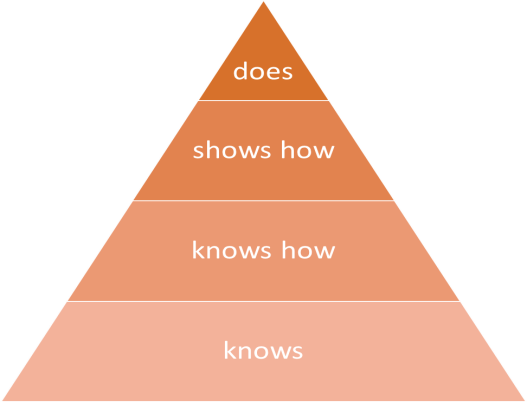 Notes for Teacher May address one or all communication skillsCan choose video scenario that May use different levels of development plan depending on levels of studentsMany activities can be adapted to onlineWhat this might look on the website: Put this up as the overview. Then have ‘packages ‘ for each stage of millers pyramid, which includes teacher and student resources, outlined below. Wondering if we shouldn’t break up the rubrics, so that only the relevant levels are shown in each package. Ie for Knows the rubirc would look like below:Student versionEducator versionSkill A2: builds and maintains rapport and an empathetic relationship and ensures that the patient feels attended and listened toStudent versionEducator versionSkill A3: relates to the patient respectfully including ensuring confidentiality, privacy and autonomy and recognizing the patient as a partner in shaping a relationshipStudent versionTeacher resources: development plan (recommended to commence prior to first clinical placement)Teacher resources: development plan (recommended to commence prior to first clinical placement)Teacher resources: development plan (recommended to commence prior to first clinical placement)Teacher resources: development plan (recommended to commence prior to first clinical placement)Lesson planFoundation LessonRubric (breaks down communication elements for lesson guidance, formative or summative assessment) Lesson planQuizVideo scenario (versions A&B)Rubric (breaks down communication elements for lesson guidance, formative or assessment)Lesson planRubric (breaks down communication elements for lesson guidance, formative or summative assessment)Lesson planRubric (breaks down communication elements for lesson guidance, assessment)Reflection rubric (teacher can set which level of reflection is appropriate for level of student)Student resourcesStudent resourcesStudent resourcesStudent resourcesFoundation LessonStudent activity plan (includes rubric used as a checklist for skills development or self assessment)Student activity plan (includes rubric used as a checklist for skills development or self assessment)QuizVideo scenario (versions A&B)Student activity plan (includes rubric used as a checklist for skills development or self assessment)Student activity plan (includes rubric used as a checklist for skills development or self assessment)Reflection rubric (helps students reflect on clinical placement and plan future goals) Stage of development on Millers PyramidKnows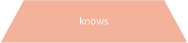 Behaviour demonstrated Student demonstrates awareness of each aspect of communication that underpins the skillAttends to patient’s verbal and non-verbal communication to assess understandingChooses words and phrases to explain and instruct, adapting them as appropriate for the patientUses reflective listening to check patient understandingUses proxemics to foster open dialogue Uses body language to encourage engagement Employs facets of the voice to support an attentive, empathetic interactionUses support materials as appropriate (ie. written texts) to enhance verbal interactions Stages of development on Millers PyramidKnowsBehaviour demonstrated Able to demonstrate awareness of each aspect of communication that underpins the skillAttended to patient’s verbal and non-verbal communication to assess understandingChose words and phrases to explain and instruct, adapting them as appropriate for the patientUsed reflective listening to check patient understandingUsed proxemics to foster open dialogue Used body language to encourage engagement Employed facets of the voice to support an attentive, empathetic interactionUsed support materials as appropriate (ie. written texts) to enhance verbal interactions Stages of development on Millers PyramidKnowsBehaviour demonstrated Student demonstrates awareness of each aspect of communication that underpins the skillAttends to patient’s verbal and non-verbal communication to assess the development of the relationshipChooses words and phrases that support the development of rapport and empathyUses active listening to develop attentiveness and responsivenessUses proxemics to support the establishment and maintenance of relationshipUses body language to convey attention and empathy Employs facets of the voice to demonstrate attention and empathyUses support materials as appropriate (ie. written texts) to build and maintain relationship Stages of development on Millers PyramidKnowsBehaviour demonstrated demonstrated awareness of each aspect of communication that underpins the skillAttended to patient’s verbal and non-verbal communication to assess the development of the relationshipChose words and phrases that support the development of rapport and empathyUsed active listening to develop attentiveness and responsivenessUsed proxemics to support the establishment and maintenance of relationshipUsed body language to convey attention and empathy Employed facets of the voice to demonstrate attention and empathyUsed support materials as appropriate (ie. written texts) to build and maintain relationship Stages of development on Millers PyramidKnowsBehaviour demonstrated Student demonstrates awareness of each aspect of communication that underpins the skillAttends to patient’s verbal and non-verbal communication to assess the ongoing success of the interactionConfidentiality and privacyUses equipment (ie. curtains, sheets) as appropriate to maintain confidentiality and privacyChooses words and phrases that maintain confidentiality and privacyUses proxemics to maintain confidentiality and privacyEmploys facets of the voice (e.g. volume) to maintain confidentiality and privacyUses artefacts (e.g. case notes) in ways that maintain confidentiality and privacyKnowsStudent demonstrates awareness of each aspect of communication that underpins the skillAutonomy and patient as partnerChooses words and phrases that assure consent, and allow autonomy and patient involvementUses active and reflective listening to respect the patient’s role as partnerUses proxemics to build and maintain the patient’s role as partnerUses body language to build and maintain the patient’s role as partnerEmploys facets of the voice to demonstrate respect and partnershipUses support materials as appropriate (ie. written texts) to support the patient’s role as partner  Stage of development on Millers PyramidKnowsBehaviour demonstrated demonstrated awareness of each aspect of communication that underpins the skillAttended to patient’s verbal and non-verbal communication to assess the ongoing success of the interactionConfidentiality and privacyUsed equipment (ie. curtains, sheets) as appropriate to maintain confidentiality and privacyChose words and phrases that maintain confidentiality and privacyUsed proxemics to maintain confidentiality and privacyEmployed facets of the voice (e.g. volume) to maintain confidentiality and privacyUsed artefacts (e.g. case notes) in ways that maintain confidentiality and privacy